                                    Cas nr. 1317-38-0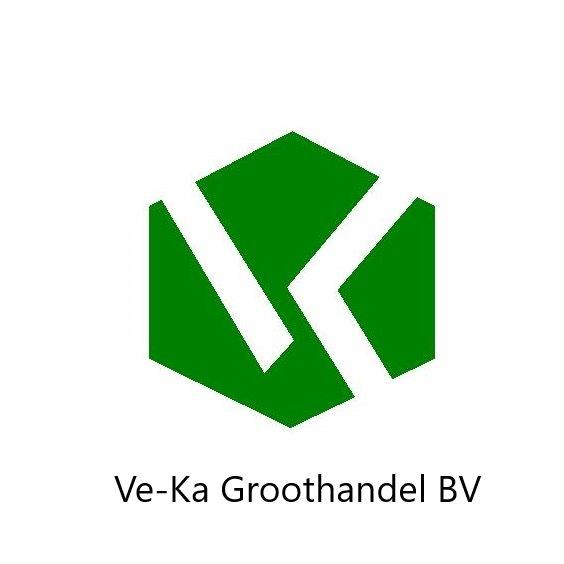                                                                                            EC nr. 215-269-1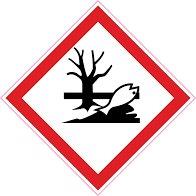 waarschuwingkoper oxide   C-3102.H-400 zeer giftig voor in het water levende organismenH-412 schadelijk voor in het water levende organismen met langdurig gevolgenP-273 voor kam lozing in het milieuP-391 Gelekte /gemorste stof opruimenP-501 De inhoud en de verpakking verwerken volgens de plaatselijke/regionale/internationale /nationale voorschriftenVe-ka groothandel. B.v. industrieweg 7a 6621 BD Dreumel 0487571667